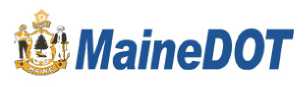 缅因州交通运输部
外部歧视行为投诉表（第六篇/禁止歧视和《美国残疾人法案》(ADA)/第 504 节投诉）请将投诉邮寄至：缅因州交通运输部民权办公室State House Station 16Augusta, Maine 04333-0016Attention: Sherry Y. Tompkins电子邮箱： sherry.tompkins@maine.gov,传真：207-624-3021电话： (207) 624-3066 ~ TTY 用户请致电缅因州转接 711第一部分第一部分第一部分第一部分姓名：电子邮箱地址：电话：电话：地址：城市：州：	邮编：第二部分第二部分第二部分第二部分您是代表本人提出投诉吗？□ 是（转至第三部分）□ 否（转至第 2 项）您是代表本人提出投诉吗？□ 是（转至第三部分）□ 否（转至第 2 项）您是代表本人提出投诉吗？□ 是（转至第三部分）□ 否（转至第 2 项）您是代表本人提出投诉吗？□ 是（转至第三部分）□ 否（转至第 2 项）如果您对问题 1 回答“否”，请描述您与您代表其提出投诉之人（以下简称“投诉人”）的关系，以及您代表第三方提出投诉的理由。如果您对问题 1 回答“否”，请描述您与您代表其提出投诉之人（以下简称“投诉人”）的关系，以及您代表第三方提出投诉的理由。如果您对问题 1 回答“否”，请描述您与您代表其提出投诉之人（以下简称“投诉人”）的关系，以及您代表第三方提出投诉的理由。如果您对问题 1 回答“否”，请描述您与您代表其提出投诉之人（以下简称“投诉人”）的关系，以及您代表第三方提出投诉的理由。您是否已获得受害方（投诉人）的授权来代表其提出投诉？□ 是	□ 否您是否已获得受害方（投诉人）的授权来代表其提出投诉？□ 是	□ 否您是否已获得受害方（投诉人）的授权来代表其提出投诉？□ 是	□ 否您是否已获得受害方（投诉人）的授权来代表其提出投诉？□ 是	□ 否第三部分第三部分第三部分第三部分事件日期：事件日期：事件日期：事件日期：被指称对您做出歧视行为之人的姓名（如适用）：被指称对您做出歧视行为之人的姓名（如适用）：被指称对您做出歧视行为之人的姓名（如适用）：被指称对您做出歧视行为之人的姓名（如适用）：我认为我因以下事由受到了歧视：我认为我因以下事由受到了歧视：我认为我因以下事由受到了歧视：我认为我因以下事由受到了歧视：□ 种族	           □ 肤色	            □ 族源	             □ 残疾□ 种族	           □ 肤色	            □ 族源	             □ 残疾□ 种族	           □ 肤色	            □ 族源	             □ 残疾□ 种族	           □ 肤色	            □ 族源	             □ 残疾请简要说明事件经过，以及您如何感受到自己受到了歧视，包括您如何感受到其他人受到的对待与您不同。如果您需要更多空间或有其他与投诉相关的书面材料，请随附本表格。请简要说明事件经过，以及您如何感受到自己受到了歧视，包括您如何感受到其他人受到的对待与您不同。如果您需要更多空间或有其他与投诉相关的书面材料，请随附本表格。请简要说明事件经过，以及您如何感受到自己受到了歧视，包括您如何感受到其他人受到的对待与您不同。如果您需要更多空间或有其他与投诉相关的书面材料，请随附本表格。请简要说明事件经过，以及您如何感受到自己受到了歧视，包括您如何感受到其他人受到的对待与您不同。如果您需要更多空间或有其他与投诉相关的书面材料，请随附本表格。您为何认为自己受到了歧视？您为何认为自己受到了歧视？您为何认为自己受到了歧视？您为何认为自己受到了歧视？您要求什么补救措施？请具体说明。您要求什么补救措施？请具体说明。您要求什么补救措施？请具体说明。您要求什么补救措施？请具体说明。请列出所有我们可以联系的人员，以便我们获取更多信息来证实或厘清您的投诉。请列出所有我们可以联系的人员，以便我们获取更多信息来证实或厘清您的投诉。请列出所有我们可以联系的人员，以便我们获取更多信息来证实或厘清您的投诉。请列出所有我们可以联系的人员，以便我们获取更多信息来证实或厘清您的投诉。姓名：姓名：电话：电话：地址：城市：州：邮编：第四部分第四部分第四部分第四部分您之前是否向缅因州交通运输部提出过第六篇投诉？□ 是	     □ 否您之前是否向缅因州交通运输部提出过第六篇投诉？□ 是	     □ 否您之前是否向缅因州交通运输部提出过第六篇投诉？□ 是	     □ 否您之前是否向缅因州交通运输部提出过第六篇投诉？□ 是	     □ 否您是否向任何其他联邦、州或地方机构或任何州或联邦法院提出过该等投诉？     □ 是	     □ 否您是否向任何其他联邦、州或地方机构或任何州或联邦法院提出过该等投诉？     □ 是	     □ 否您是否向任何其他联邦、州或地方机构或任何州或联邦法院提出过该等投诉？     □ 是	     □ 否您是否向任何其他联邦、州或地方机构或任何州或联邦法院提出过该等投诉？     □ 是	     □ 否如是，请勾选所有适用项：            □ 联邦机构                      □ 联邦法院                      □ 地方机构                   □ 州机构	     □ 州法院如是，请勾选所有适用项：            □ 联邦机构                      □ 联邦法院                      □ 地方机构                   □ 州机构	     □ 州法院如是，请勾选所有适用项：            □ 联邦机构                      □ 联邦法院                      □ 地方机构                   □ 州机构	     □ 州法院如是，请勾选所有适用项：            □ 联邦机构                      □ 联邦法院                      □ 地方机构                   □ 州机构	     □ 州法院如果向机构和/或法院提出投诉，请提供您在提出投诉所在机构/法院的联系人信息：       机构/法院：如果向机构和/或法院提出投诉，请提供您在提出投诉所在机构/法院的联系人信息：       机构/法院：如果向机构和/或法院提出投诉，请提供您在提出投诉所在机构/法院的联系人信息：       机构/法院：如果向机构和/或法院提出投诉，请提供您在提出投诉所在机构/法院的联系人信息：       机构/法院：联系人姓名：地址：地址：电话号码：第五部分第五部分第五部分第五部分请注意：缅因州交通运输部不会受理未签名的投诉。请注意：缅因州交通运输部不会受理未签名的投诉。请注意：缅因州交通运输部不会受理未签名的投诉。请注意：缅因州交通运输部不会受理未签名的投诉。本人确认本人已阅读上述指控，据本人所知，该指控真实无误。投诉人签名： 	 日期：	投诉人正楷书写或键入姓名： 	本人确认本人已阅读上述指控，据本人所知，该指控真实无误。投诉人签名： 	 日期：	投诉人正楷书写或键入姓名： 	本人确认本人已阅读上述指控，据本人所知，该指控真实无误。投诉人签名： 	 日期：	投诉人正楷书写或键入姓名： 	本人确认本人已阅读上述指控，据本人所知，该指控真实无误。投诉人签名： 	 日期：	投诉人正楷书写或键入姓名： 	